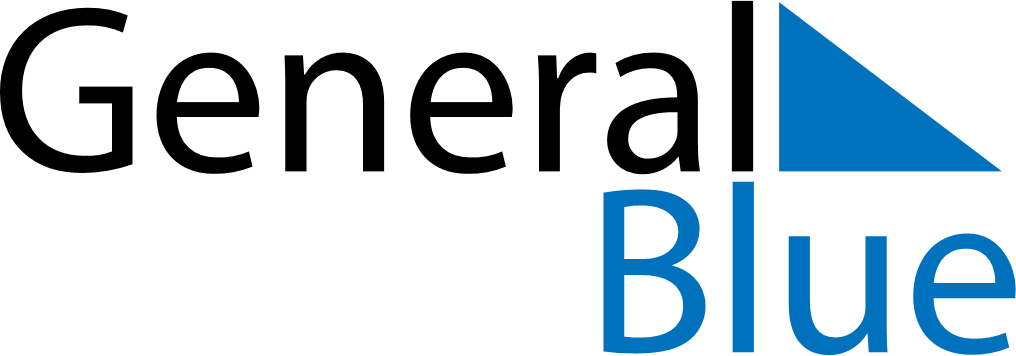 January 2024January 2024January 2024January 2024January 2024January 2024Tornio, Lapland, FinlandTornio, Lapland, FinlandTornio, Lapland, FinlandTornio, Lapland, FinlandTornio, Lapland, FinlandTornio, Lapland, FinlandSunday Monday Tuesday Wednesday Thursday Friday Saturday 1 2 3 4 5 6 Sunrise: 10:48 AM Sunset: 2:04 PM Daylight: 3 hours and 15 minutes. Sunrise: 10:47 AM Sunset: 2:06 PM Daylight: 3 hours and 19 minutes. Sunrise: 10:45 AM Sunset: 2:09 PM Daylight: 3 hours and 23 minutes. Sunrise: 10:43 AM Sunset: 2:11 PM Daylight: 3 hours and 28 minutes. Sunrise: 10:41 AM Sunset: 2:14 PM Daylight: 3 hours and 33 minutes. Sunrise: 10:39 AM Sunset: 2:17 PM Daylight: 3 hours and 38 minutes. 7 8 9 10 11 12 13 Sunrise: 10:37 AM Sunset: 2:20 PM Daylight: 3 hours and 43 minutes. Sunrise: 10:35 AM Sunset: 2:24 PM Daylight: 3 hours and 48 minutes. Sunrise: 10:32 AM Sunset: 2:27 PM Daylight: 3 hours and 54 minutes. Sunrise: 10:30 AM Sunset: 2:30 PM Daylight: 4 hours and 0 minutes. Sunrise: 10:27 AM Sunset: 2:34 PM Daylight: 4 hours and 6 minutes. Sunrise: 10:25 AM Sunset: 2:37 PM Daylight: 4 hours and 12 minutes. Sunrise: 10:22 AM Sunset: 2:41 PM Daylight: 4 hours and 18 minutes. 14 15 16 17 18 19 20 Sunrise: 10:19 AM Sunset: 2:44 PM Daylight: 4 hours and 25 minutes. Sunrise: 10:16 AM Sunset: 2:48 PM Daylight: 4 hours and 31 minutes. Sunrise: 10:13 AM Sunset: 2:52 PM Daylight: 4 hours and 38 minutes. Sunrise: 10:10 AM Sunset: 2:55 PM Daylight: 4 hours and 45 minutes. Sunrise: 10:07 AM Sunset: 2:59 PM Daylight: 4 hours and 51 minutes. Sunrise: 10:04 AM Sunset: 3:03 PM Daylight: 4 hours and 58 minutes. Sunrise: 10:01 AM Sunset: 3:06 PM Daylight: 5 hours and 5 minutes. 21 22 23 24 25 26 27 Sunrise: 9:58 AM Sunset: 3:10 PM Daylight: 5 hours and 12 minutes. Sunrise: 9:54 AM Sunset: 3:14 PM Daylight: 5 hours and 19 minutes. Sunrise: 9:51 AM Sunset: 3:18 PM Daylight: 5 hours and 26 minutes. Sunrise: 9:48 AM Sunset: 3:22 PM Daylight: 5 hours and 33 minutes. Sunrise: 9:45 AM Sunset: 3:25 PM Daylight: 5 hours and 40 minutes. Sunrise: 9:41 AM Sunset: 3:29 PM Daylight: 5 hours and 47 minutes. Sunrise: 9:38 AM Sunset: 3:33 PM Daylight: 5 hours and 54 minutes. 28 29 30 31 Sunrise: 9:35 AM Sunset: 3:37 PM Daylight: 6 hours and 2 minutes. Sunrise: 9:31 AM Sunset: 3:41 PM Daylight: 6 hours and 9 minutes. Sunrise: 9:28 AM Sunset: 3:44 PM Daylight: 6 hours and 16 minutes. Sunrise: 9:24 AM Sunset: 3:48 PM Daylight: 6 hours and 23 minutes. 